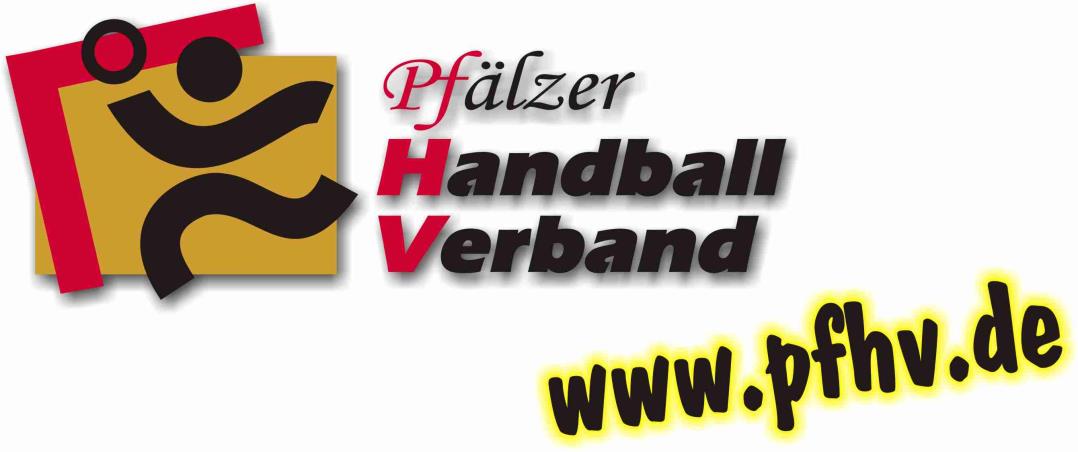 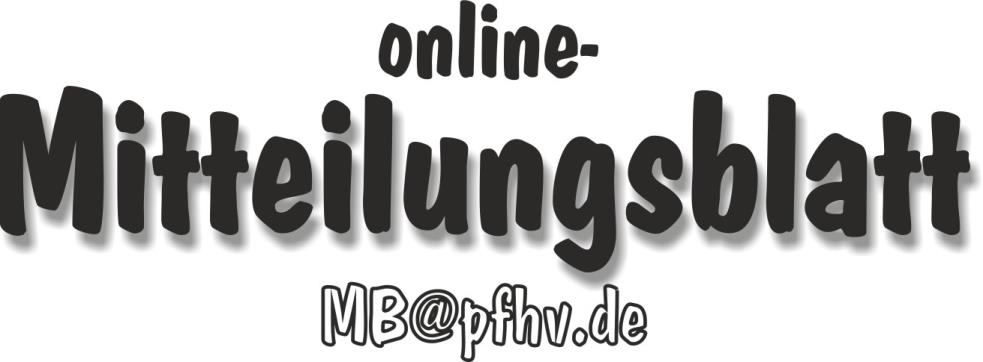 Nummer 31+32+33Stand: 13.08.2015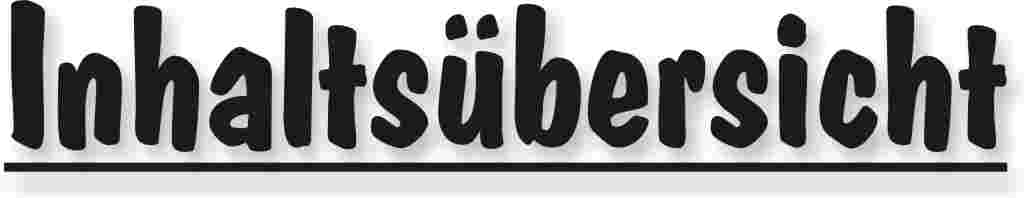 Halten Sie die Strg-Taste gedrückt und klicken in der Übersicht auf die gewünschte Seitenzahl, danach gelangen Sie direkt zur entsprechende Stelle im word-Dokument.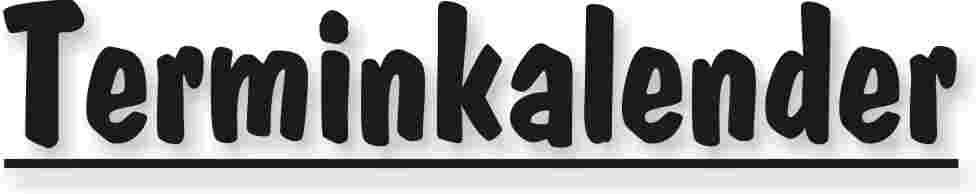 Der komplette Terminkalender kann auf der PfHV-Homepage heruntergeladen werden:http://www.pfhv.de/index.php/service/terminkalender 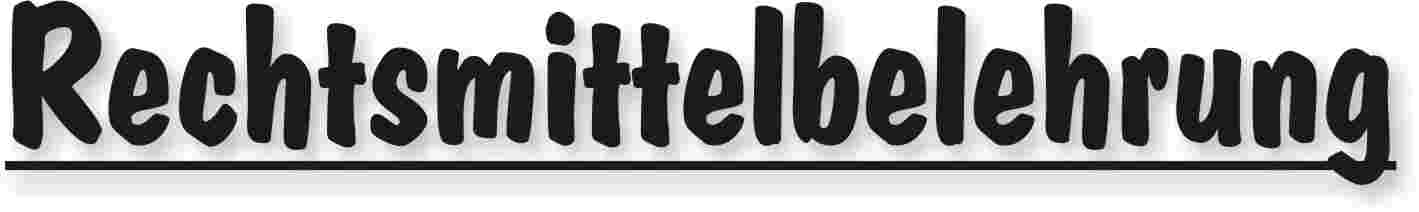 Gegen alle Sportinstanzenbescheide ist innerhalb von 14 Tagen nach Zustellung gebührenfreier doch kostenpflichtiger Einspruch zum Vorsitzenden des VSG möglich [maßgebend ist nach § 42 RO grundsätzlich das Datum des Poststempels. Der Zugang gilt am dritten Tag nach der Aufgabe als erfolgt: bei Veröffentlichung im MB gilt er mit dem dritten Tage nach der Veröffentlichung als bewirkt].Gegen Urteile des VSG ist innerhalb von 14 Tagen nach Zustellung [maßg. siehe 1.] Berufung zum VG-Vorsitzenden möglich.Gegen Urteile des Verbandsgerichtes ist innerhalb von 14 Tagen nach Zustellung [maßg.s.1.] Revision zum Vorsitzenden des DHB-Bundesgerichtes, Herrn Dr. Hans-Jörg Korte, Eickhorstweg 43, 32427 Minden möglich. Innerhalb dieser Frist sind darüber hinaus die Einzahlung der Revisionsgebühr in Höhe von EUR 500,00 und eines Auslagenvorschusses in Höhe von EUR 400,00 beim DHB nachzuweisen. Auf die weiteren Formvorschriften aus § 37 RO DHB wird ausdrücklich hingewiesen.Für alle Einsprüche, Berufungen und Revisionen gilt....Die entsprechenden Schriften sind von einem Vorstandsmitglied und dem Abteilungsleiter zu unterzeichnen. Name und Funktion des jeweiligen Unterzeichnenden müssen in Druckschrift vermerkt sein. Sie müssen einen Antrag enthalten, der eine durchführbare Entscheidung ermöglicht. Der Nachweis über die Einzahlung von Gebühr und Auslagenvorschuss ist beizufügen. Die §§ 37 ff. RO sind zu beachten.Einsprüche gegen Entscheidungen der Sportinstanzen  -  EUR 0,00 Rechtsbehelfe zum PfHV-VSG  -  EUR 26,00Berufung zum PfHV-VG  -  EUR 50,00Revision zum BG DHB:     EUR 500,00 und EUR 400,00 Auslagenvorschuss = EUR 900,00 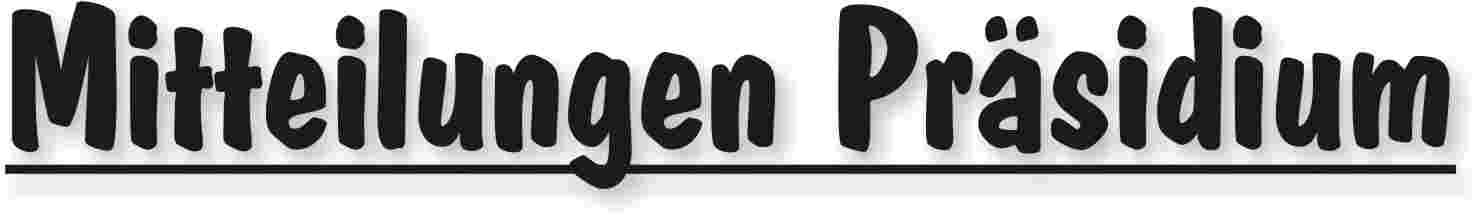 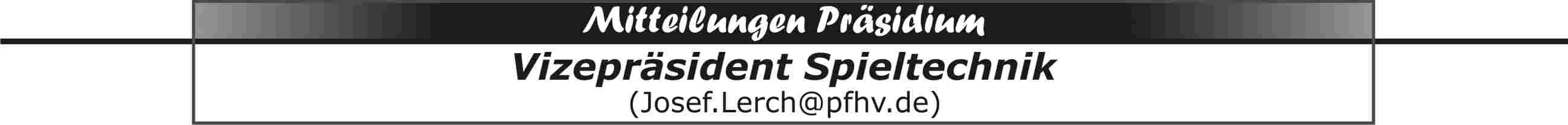 OrdnungenDie neuen Versionen der Rechtsordnung, der Schiedsrichterordnung und der Spielordnung sind nun auf unserer Homepage platziert.RechtsordnungDie wesentliche Änderung besteht darin, dass es keine zeitlich begrenzten Sperren gibt (z.B. vorläufig für zwei Wochen, längstens jedoch bis einen Monat, bzw. zwei Monate). Die Sperren von ein bis zehn Spielen sind in jedem Fall abzusitzen, evtl. auch in der neuen Saison und evtl. bei einem neuen Verein. Allerdings kann man während einer Sperre an Freundschaftsspielen außerhalb der Saison teilnehmen. Im PfHV-Bereich wurde die Strafe für das Nichtantreten in der Rückrunde verdoppelt.SchiedsrichterordnungSie wurde völlig neu gefasst, wobei nur der Teil C von den Landesverbänden gestaltet werden konnte. Im Bereich des PfHV treten einige Bestimmungen (z.B. Schiedsrichtersoll, Anrechnung von Funktionen) erst zum Beginn der Saison 2016/17 in Kraft. SpielordnungDie Änderungen betreffen fast ausschließlich die Bundesligen. Im PfHV-Bereich wurde der § 55 (Festspielen) modifiziert.VereinsverantwortlicheGem. § 11 unserer Satzung sind alle Vereine/Spielgemeinschaften verpflichtet unser Mitteilungsblatt in digitaler Form zu beziehen, weil unsere Mitteilungen, Bescheide, Urteile, Bekanntmachungen, usw. nur auf diesem Wege rechtsverbindlich (§ 34 PfHV-Satzung) übermittelt werden.Deshalb, liebe Vereinsverantwortliche, bitte dafür sorgen, dass unser MB und unsere Newsletter gelesen werden!Lesen schützt vor Unkenntnis!!!|Josef Lerch|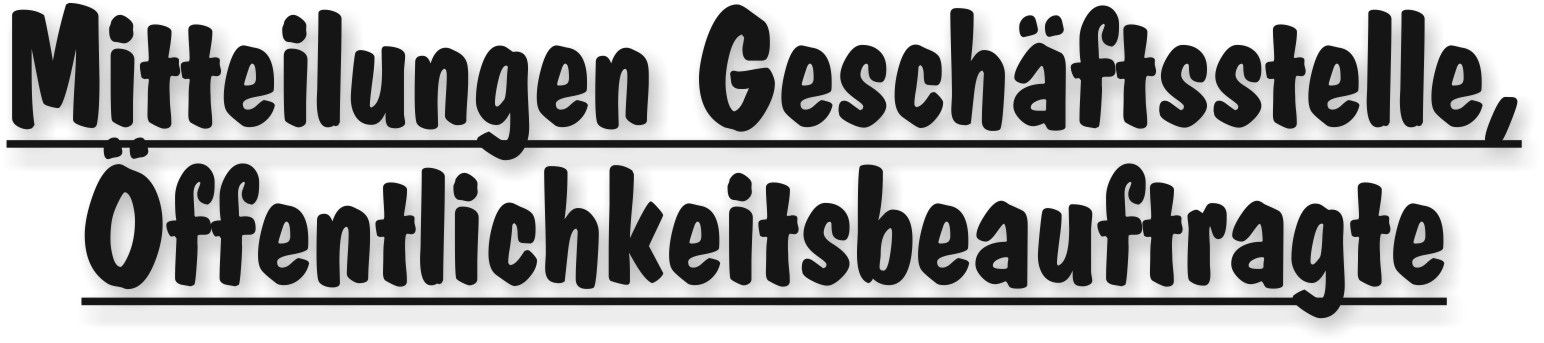 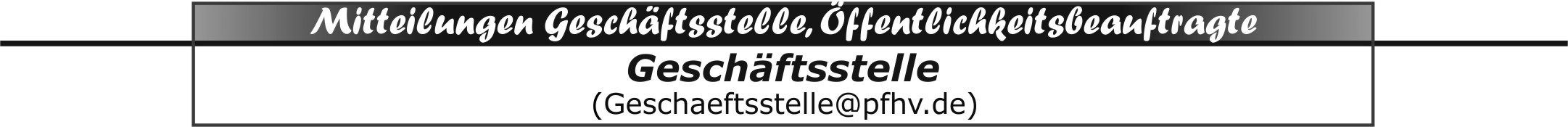 Geschäftsstelle geschlossenWährend meines Urlaubes vom 20.08.15 (Do) bis 04.09.15 (Fr) bleibt die PfHV-Geschäftsstelle geschlossen. In dieser Zeit werden eingehende Emails weder gelesen noch bearbeitet.Bitte wenden Sie sich in dringenden Fällen direkt an den zuständigen Ressortleiter.Sie erreichen mich wieder ab Montag, 07.09.2015 zu den üblichen Öffnungszeiten.|Sandra Hagedorn|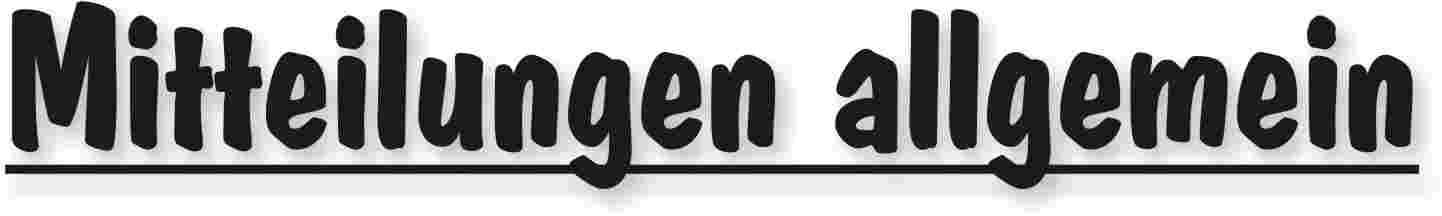 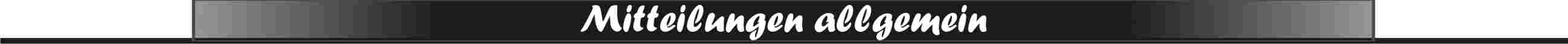 LehrwesenFortbildung mit Dirk Beuchler + Ehrenkodex am 17.10.2015 in LU-FriesenheimThema 1:		5:1  DeckungsverbandThema2: 		5+1 Deckung und VariantenTermin:		17.10.2015/ 10.00- 16.00 Uhr / 7 LEOrt			TSG-Sportzentrum, Eschenbachstr. 85, 67063 Ludwigshafen (Friesenheim)Referent:		Dirk Beuchler, BL-Trainer bei TBV Lemgo und			TUS N-Lübbecke, ehemaliger BL- und NationalspielerLehrgangsgebühr: 	40,- EuroAnmeldeschluss: 	01.10.2015----------------------------------------------------------------------------------Direkt vor dieser Veranstaltung findet die 1stündige Schulung „Ehrenkodex“ statt. (Dieses Zertifikat ist für die Verlängerung der C-Lizenz dringend erforderlich.)Termin:		17.10.2015 /  09-10 Uhr / 1 LE Ort			TSG-Sportzentrum, Eschenbachstr. 85, 67063 Ludwigshafen (Friesenheim)Referent	:	Bernhard Arnold, KriminalhauptkommissarAnmeldeschluss: 	01.10.2015Die Teilnahme ist kostenlos.Auf unserer Homepage finden Sie weitere Informationen sowie das jeweilige Anmeldeformular.|Klaus Bethäuser|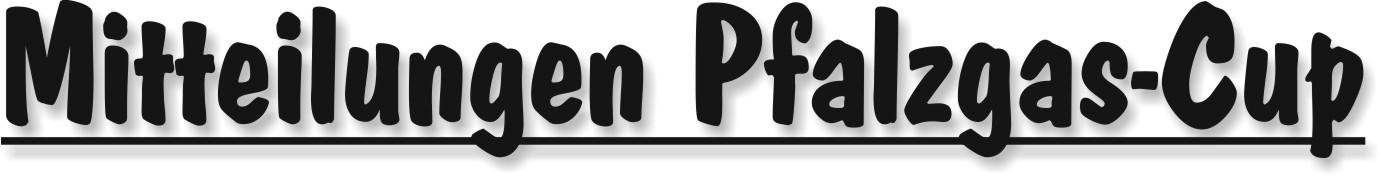 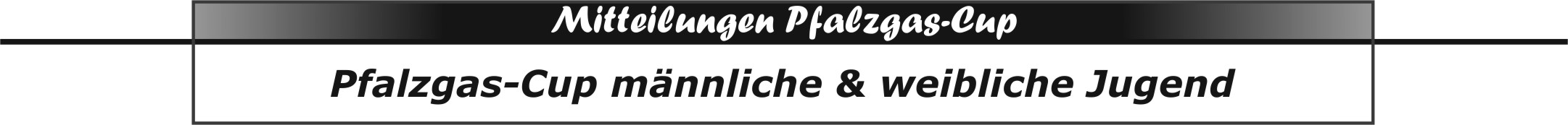 Korrektur wB-JugendIn der Vorrunde des PGC’s am 11./12.07.2015 haben sich folgende Mannschaften für die Zwischenrunde qualifiziert:mB							mCSG Albersw/Ranschb				TSG Friesenheim 2SC Bobenh-Roxh					TV Hochdorf 2HR Göllheim/Eisenb 2				mABCD Kandel/HerxheimTSV Iggelheim					VTV MundenheimHSG Landau/Land			TG Oggersheim				mAB Thaleischw/Wfb			JSG Wörth/Hagenb			wB							wCHSG Dudenh/Schifferst				SG Assenh/DannstadtwJ 1.FCKaisersl/Wfb 1				HR Göllh/EisenbTSV Kandel						TV HochdorfTV Kirrweiler					HSG Lingenf/Schwegenh							TV Thaleischweiler							TG WaldseeIn der Zwischenrunde steigen auch die nachfolgenden Ober- und Pfalzligisten ein:mB							mCHSG Dudenh/Schifferst 1	(OL)		HSG Dudenh/Schifferst	 1	(OL)HSG Dudenh/Schifferst 2	(PL)		HSG Eckbachtal 1		(PL)TSG Friesenheim			(OL)		TSG Friesenheim 1		(OL)HR Göllh/Eisenb 1		(PL)		HR Göllh/Eisenb 1		(PL)TV Hochdorf 1			(OL)		TSG Haßloch 1			(PL)TuS KL-Dansenberg		(PL)		TuS Heiligenstein			(PL)mABCD Kandel/Herxh		(PL)		TV Hochdorf 1			(OL)TV Kirrweiler			(PL)		TuS KL-Dansenberg		(OL)HSG Lingenfeld			(PL)		HSG Lingenf/Schwegenh	(PL)VTV Mundenheim 		(PL)		JSG Mutterst/Ruchh 		(PL)SG Ottersh/Bellh/Zeisk		(PL)		TV Offenbach			(PL)							SG Ottersh/Bellh/Zeisk		(PL)							TV Thaleischweiler		(PL)wB								wCSV Bornheim			(PL)			SV Bornheim			(PL)TSG Friesenheim 1		(OL)			HSG Dudenh/Schifferst		(PL)TSG Friesenheim 2		(PL)			TSG Friesenheim			(OL)HR Göllh/Eisenb			(PL)			HSG Landau/Land		(PL)TuS Heiligenstein			(PL)			VTV Mundenheim			(PL)HSG Landau/Land		(PL)			SG Ottersh/Bellh/Zeisk		(PL)HSG Lingenf/Schwegenh	(PL)			JSG Mutterst/Ruchh		(OL)			SG Ottersh/Bellh/Zeisk		(OL)			TV Thaleischweiler		(PL)			JSG Wörth/Hagenb		(PL)			Um Überprüfung wird gebeten.Die Zwischenrunden finden statt am:Samstag, 03.10.2015		männliche und weibliche B-JugendSonntag, 04.10.2015		männliche und weibliche C-Jugend|Rolf Starker|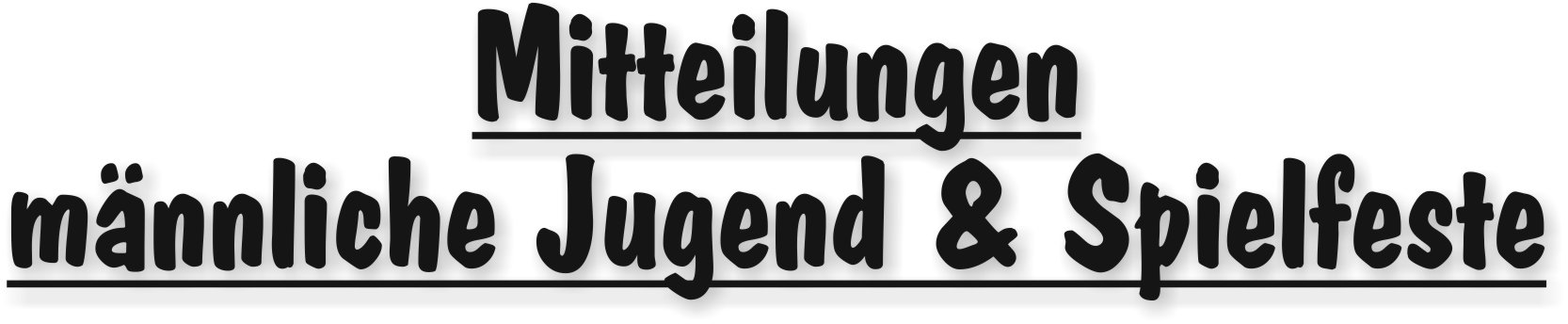 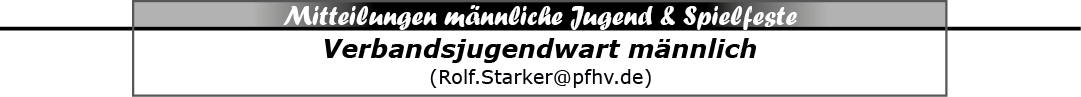 Meldung TrikotfarbenTrikotfarben der Hallenrunde 2015/16 können ab sofort an die zuständigen Staffelleiter (siehe Dfb) und mich zur Eingabe ins SIS gemeldet werden.Die verbindliche Abgabefrist kann aus den Dfb entnommen werden.|Rolf Starker|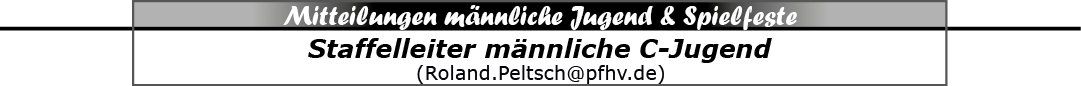 Werte SportfreundeIn eigener Sache:Vom Freitag, den 04.09.2015 bis einschließlich Sonntag, den 20.09.2015 bin ich weder per mail noch telefonisch erreichbar. Meine Vertretung während dieser  Zeit übernimmt Jugendwart männlich Rolf Starker. Spielberichtsbogen wie bisher an meine Postanschrift. |Roland Peltsch|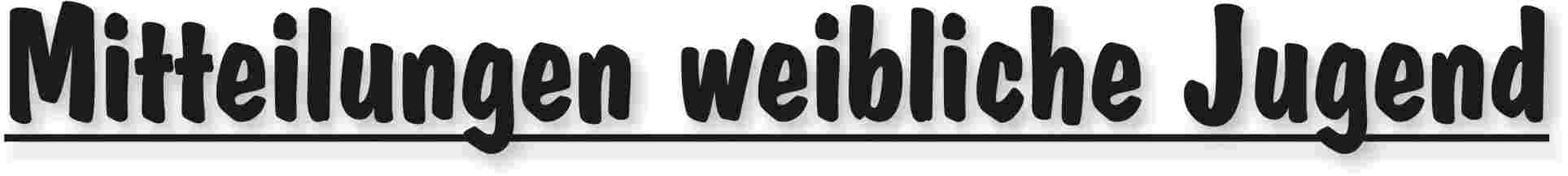 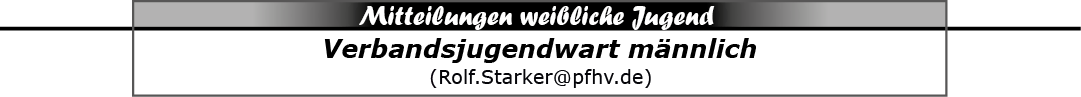 Meldung TrikotfarbenTrikotfarben der Hallenrunde 2015/16 können ab sofort an die zuständigen Staffelleiter (siehe Dfb) und mich zur Eingabe ins SIS gemeldet werden.Die verbindliche Abgabefrist kann aus den Dfb entnommen werden.|Rolf Starker|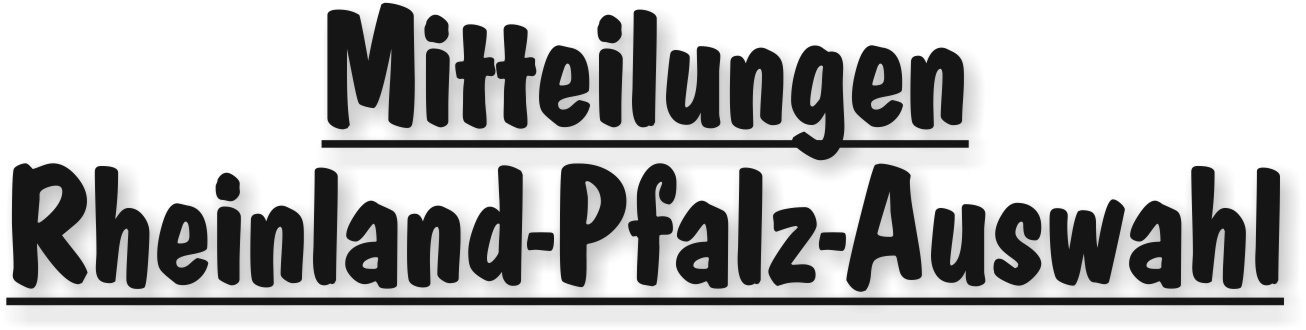 Nominierung Kader Landesjugendsportfest w2001Folgende Spielerinnen des Jahrgangs 2001 sind für das Turnier am Landesjugendsportfest am 12.9.2015 nominiert:Turnierbeginn ist um 10 Uhr in der Pfalzhalle in Haßloch.|Martin Damm|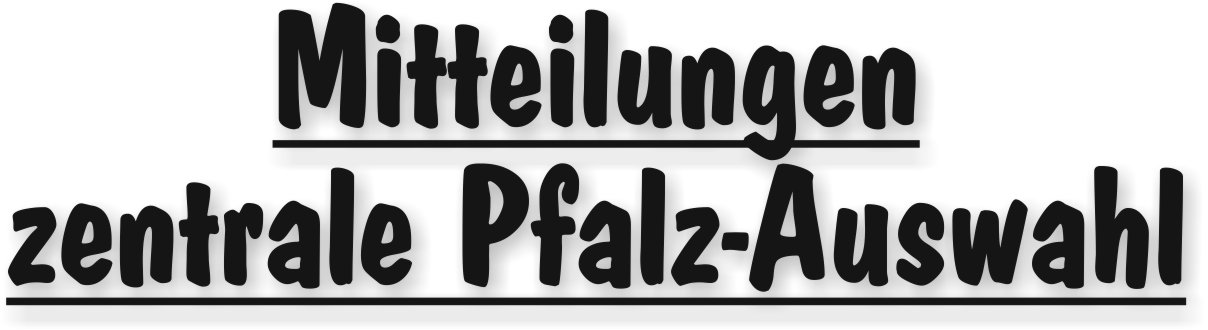 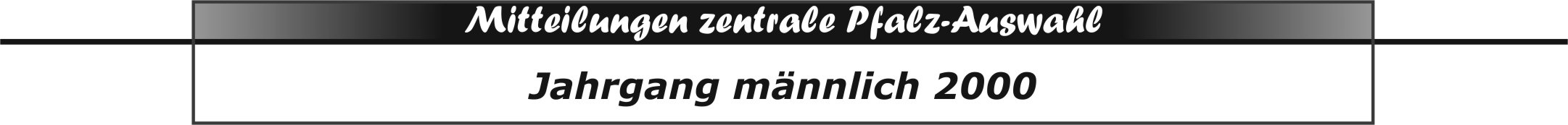 Termine RLP-Stützpunkte PfalzFreitag, 11.09.2015 - 17:00 - 19:00 Uhr - Training LLZ HaßlochSamstag, 12.09.2015 ab 10:00 - ca. 17:00 Uhr - Landesjugendsportfest 2015Freitag, 25.09.2015 - Training entfälltFreitag, 09.10.2015 - 17:00 - 19:00 Uhr - Training LLZ HaßlochFreitag, 06.11.2015 - 17:00 - 19:00 Uhr - Training LLZ HaßlochFreitag, 20.11.2015 - Training entfälltFreitag, 04.12.2015 - 17:00 - 19:00 Uhr - Training LLZ HaßlochFreitag, 18.12.2015 - 17:00 - 19:00 Uhr - Training LLZ HaßlochFreitag, 22.01.2016 - 17:00 - 19:00 Uhr - Training LLZ HaßlochFreitag, 05.02.2016 - 17:00 - 19:00 Uhr - Training LLZ HaßlochFreitag, 19.02.2016 - Training entfälltFreitag, 04.03.2016 - 17:00 - 19:00 Uhr - Training LLZ HaßlochLandesjugendsportfest 2015 - RLP-Sichtung -Am Samstag, 12.09.2015, findet in der Pfalzhalle Haßloch von 10:00 bis 17:00 Uhr das Landesjugendsportfest statt, welches noch mal zur RLP-Sichtung genutzt wird.Spielplan:		10:00 – 10:50 Uhr     PfHV			- HV Rheinhessen	wJ11:00 – 11:50 Uhr   PfHV			- HV Rheinhessen	mJ12:30 – 13:20 Uhr     HV Rheinhessen	- HV Rheinland		wJ13:30 – 14:20 Uhr   HV Rheinhessen - HV Rheinland		mJ14:30 – 15:20 Uhr     HV Rheinland	- PfHV			wJ15:30 – 16:20 Uhr   HV Rheinland	- PfHV			mJDie Einladung der Spieler wird im kommenden  34/35 veröffentlicht. |Rolf Starker|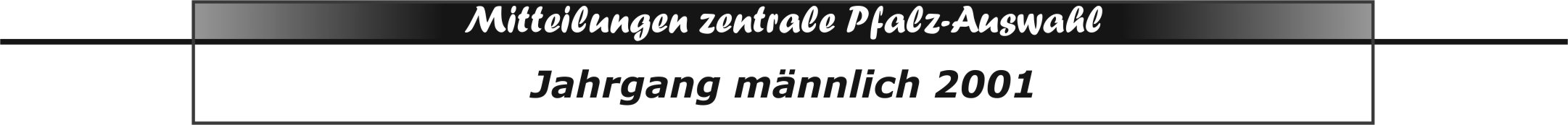 Spielerkader m2001 						Stand: 02.08.2015Paul Blohm				TSG FriesenheimJonas Böckly			TV HochdorfNiclas Burton			HR Göllheim/EisenbergAdrian Cule				TSG FriesenheimJonas Dettbarn			SG Ottersheim/Bellheim/ZeiskamJan Eckel				HSG EckbachtalEsra Eschbach			TV HochdorfDominic Gerbes			HSG Dudenhofen/SchifferstadtBjarne Hartmann			TSG HaßlochFaysal Kourdaci			TSG FriesenheimLuca Löhlein			TSG HaßlochNils Mader				TSG FriesenheimNisse Nehrdich			HSG EckbachtalMarius Peter			TV HochdorfLukas Räuber			HR Göllheim/EisenbergSimon Richter			HSG Dudenhofen/SchifferstadtMarlon Rihm			TG WaldseeNils Röller				TSG FriesenheimGabriel Sager			TV HochdorfLukas Schmitt			HSG Dudenhofen/SchifferstadtMoritz Schöllhorn			TSV KuhardtMika Schwenken			HSG Landau/LandLennart Skötsch			TV HochdorfLukas Walther			TV HochdorfLuca Wilbrandt			TSG FriesenheimDavid Wißmeier			TSG FriesenheimTermineMittwoch, 09.09.2015 - 17:30 - 20:30 Uhr - Training LLZ HaßlochMittwoch, 23.09.2015 - 17:30 - 20:30 Uhr - Training LLZ HaßlochMittwoch, 07.10.2015 - 17:30 - 20:30 Uhr - Training LLZ HaßlochMittwoch, 11.10.2015 - Tageslehrgang	   - LLZ Haßloch -neu-Mittwoch, 14.10.2015 - 17:30 - 20:30 Uhr - Training LLZ Haßloch -neu-Mittwoch, 01.11.2015 - Walter-Laubersheimer-Gedächtnis-Turnier in der PfalzMittwoch, 18.11.2015 - 17:30 - 20:30 Uhr - Training LLZ HaßlochMittwoch, 02.12.2015 - 17:30 - 20:30 Uhr - Training LLZ HaßlochMittwoch, 16.12.2015 - 17:30 - 20:30 Uhr - Training LLZ HaßlochMittwoch, 20.01.2016 - 17:30 - 20:30 Uhr - Training LLZ HaßlochMittwoch, 03.02.2016 - 17:30 - 20:30 Uhr - Training LLZ HaßlochMittwoch, 17.02.2016 - 17:30 - 20:30 Uhr - Training LLZ HaßlochMittwoch, 02.03.2016 - 17:30 - 20:30 Uhr - Training LLZ HaßlochEvtl. Änderungen/Tageslehrgänge/Turniere werden zusätzlich separat angekündigt,  veröffentlicht und den Spielern ggf. per Mail mitgeteilt.|Rolf Starker|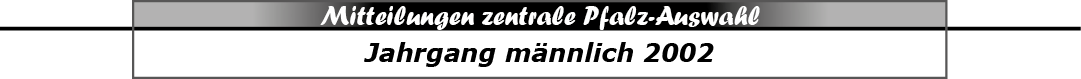 Spielerkader m2002 						Stand: 02.08.2015Pierre Bechtloff			TV HochdorfStefan Benz			TV OffenbachLinus Bleh				JSG Wörth/HagenbachJulius Böhm			TV OffenbachHendrik Göb			TV KirrweilerLuca Guldi				TV OffenbachLeon Hilzendegen		TV OffenbachHenry Hofmann			TuS KL-DansenbergTim Hubele				TS RodalbenMihailo Ilic				TSG FriesenheimAndreas Jagenow			mABC Kandel/HerxheimAxel Kempf				TuS KL-DansenbergFlorian König			TSG FriesenheimJan Labitzke			JSG Mutterstadt/RuchheimTim Lambrecht			TuS KL-DansenbergBenjamin Lincks			TV OffenbachKai Ludy				TS RodalbenLuis Maier				TuS HeiligensteinFabian Manger			TV HochdorfElias Nowack			TG WaldseePhilipp Olschewski		TSG HaßlochFinn Rautenberg			TV HochdorfMarcel Reis				TSG FriesenheimMarcel Schumacher		1.FC/TSG KaiserslauternFinn Schutzius			HSG Dudenhofen/SchifferstadtJens Seithel			TuS HeiligensteinJan Simgen				TuS KL-DansenbergDavid Späth			TuS KL-DansenbergLeonhard Staats			HSG EckbachtalSebastian Wieland		TV HochdorfFrederik Willger			TuS KL-DansenbergJan-Philipp Winkler		TV HochdorfTermineNach den Sommerferien findet das Auswahltraining nach Reduzierung des Kaders wie folgt statt (neue Uhrzeiten beachten):Mittwoch, 16.09.2015 - 17:30 - 20:30 Uhr - Training LLZ HaßlochMittwoch, 30.09.2015 - 17:30 - 20:30 Uhr - Training LLZ HaßlochMittwoch, 04.11.2015 - 17:30 - 20:30 Uhr - Training LLZ Haßloch  -neu-Mittwoch, 11.11.2015 - 17:30 - 20:30 Uhr - Training LLZ HaßlochMittwoch, 25.11.2015 - 17:30 - 20:30 Uhr - Training LLZ HaßlochMittwoch, 09.12.2015 - 17:30 - 20:30 Uhr - Training LLZ HaßlochMittwoch, 13.01.2016 - 17:30 - 20:30 Uhr - Training LLZ HaßlochMittwoch, 27.01.2016 - 17:30 - 20:30 Uhr - Training LLZ HaßlochMittwoch, 10.02.2016 - 17:30 - 20:30 Uhr - Training LLZ HaßlochMittwoch, 24.02.2016 - 17:30 - 20:30 Uhr - Training LLZ HaßlochMittwoch, 09.03.2016 - 17:30 - 20:30 Uhr - Training LLZ HaßlochEvtl. Änderungen/Tageslehrgänge/Turniere werden zusätzlich separat angekündigt, veröffentlicht und auch den Spielern ggf. per Mail mitgeteilt.|Rolf Starker|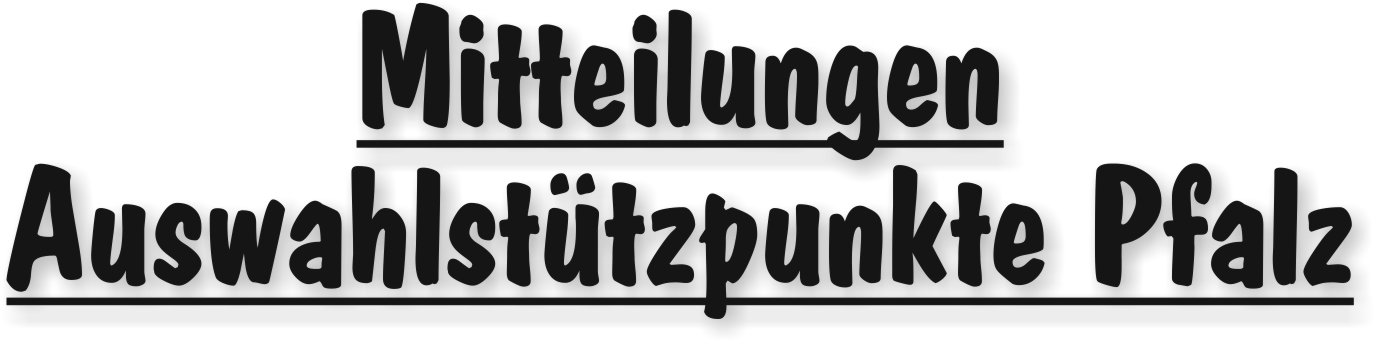 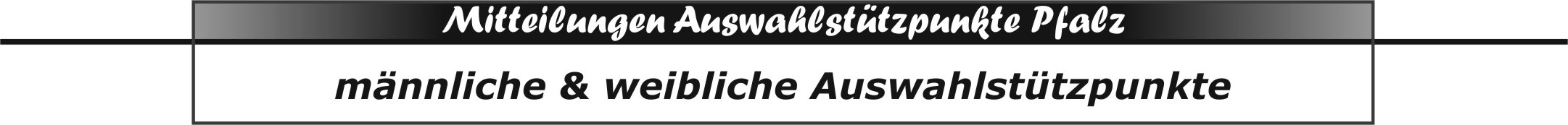 Torwartstützpunkt-Trainingstermine 2016(immer samstags)Januar: 		30.01.2016Februar: 		27.02.2016März: 		12.03.2016April: 		23.04.2016September:	10.09.2016Oktober:		08.10.2016November:		05.11.2016Dezember:		03.12.2016Trainingszeiten für die Torwart-Stützpunkte: 9-13 UhrHallenöffnung 8:30 UhrWeitere Informationen unter:http://www.pfhv.de/index.php/talentfoerderung/torwartstuetzpunkt Für alle Termine in 2016 benötigen wir Hallenangebote!Wir bitten die Vereine um Unterstützung!|Jochen Willner| Sandra Hagedorn |Stützpunkt-Trainingstermine 2015Stand: 12.08.2015 Für die mit Fragezeichen versehenen Termine suchen wir dringend noch Hallen! Wir bitten die Vereine mit Spielerinnen im Stützpunkt Nord, ihre Möglichkeiten zu prüfen und uns so bald wie möglich eine Rückmeldung zu geben. Es wäre sehr bedauerlich und nicht im Sinne der Leistungsförderung, das Training ausfallen lassen zu müssen.Im Voraus vielen Dank für eure Mühe!Trainingszeiten für die Stützpunkte männlich:m2004:	9-11 Uhr	m2003:	11-13 UhrTrainingszeiten für die Stützpunkte weiblich:w2004:	10-12 Uhr| Sandra Hagedorn |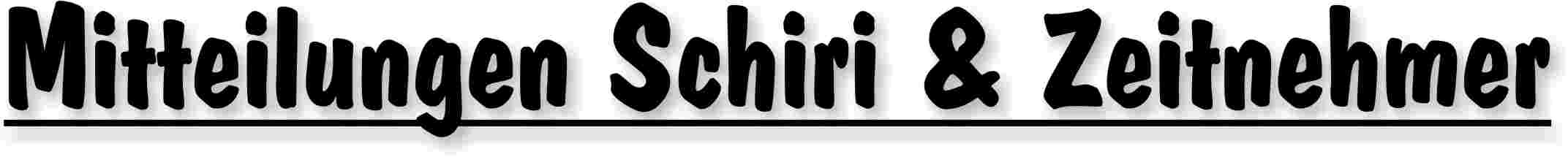 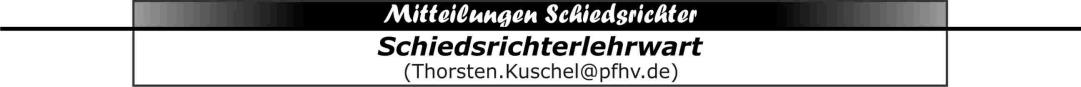 Liebe Vereinsverantwortliche,liebe SR-Betreuer,auf Grund der in den letzten Jahren gemachten Erfahrungen wurde es notwendig, neue Wege in der Ausbildung und Rekrutierung neuer (junger) Schiedsrichter zu gehen.Das Pilotprojekt Young Referee des PfHV soll mit minimalem Aufwand für Interessenten und Vereine Möglichkeiten schaffen, das vereinsinterne „Schiedsrichterloch“ zu stopfen und gleichzeitig die Gesamtanzahl der Schiedsrichter mittelfristig erhöhen.Auf der PfHV Homepage finden Sie eine ausführliche Beschreibung des Projektes (YRP 2015), das Anmeldeformular (YRP Anmeldung) sowie die Übersicht der Ausbildungsmöglichkeit im PfHV.Die einmalige Kurzausbildung findet am 28.09. von 17:30 bis 20:30 bzw. am 10.10. von 09:00-12:00 in der Pfalzhalle Haßloch statt. Nur einer der beiden Termine muss hierzu besucht werden.Bitte verteilen Sie – trotz Ferien – diese Info im Verein und schaffen Sie die Möglichkeit, auf diesem schnellen und einfachen Weg für Schiedsrichternachwuchs zu sorgen!Ich freue mich auf regen Ausbildungsbesuch und wünsche zunächst eine erholsame Ferienzeit.|Thorsten Kuschel|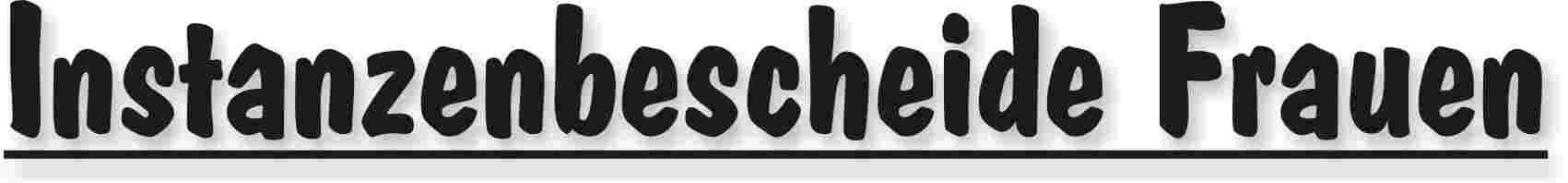 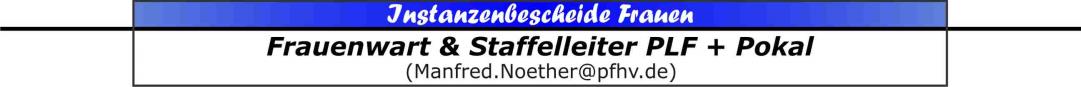 |Manfred Nöther|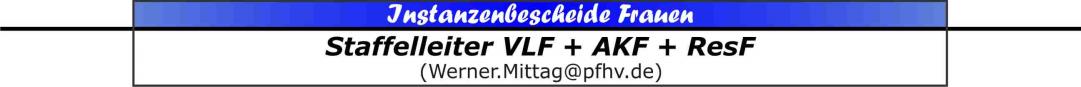 |Werner Mittag|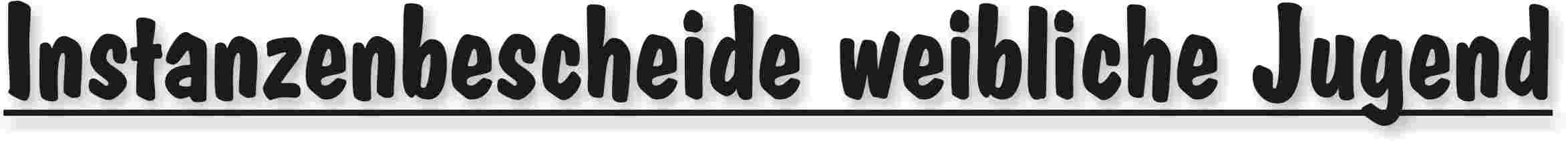 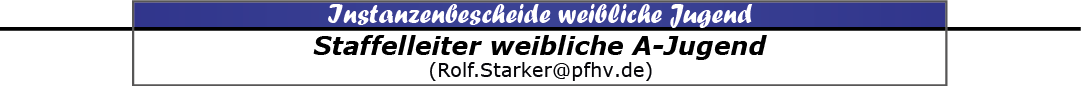 |Rolf Starker|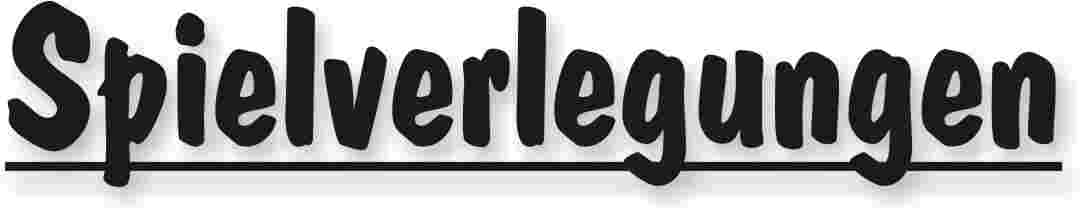 Spielverlegungen <<>> sonstige|Rolf Starker|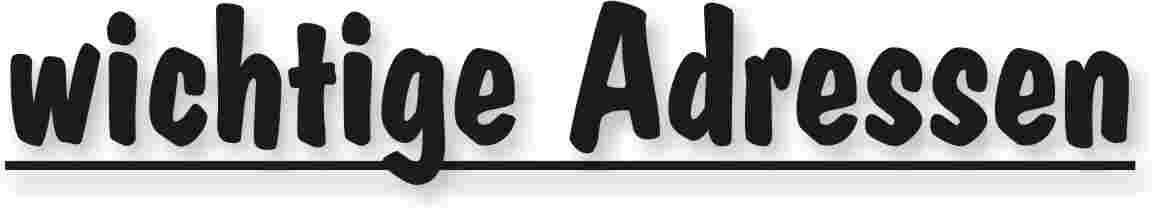 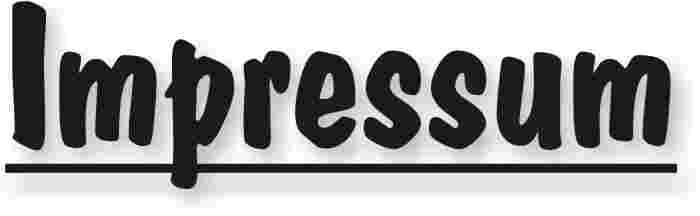 Veröffentlichung: Das Mitteilungsblatt (MB) des PfHV erscheint i.d.R. wöchentlich als online-Ausgabe. Die rechtsverbindliche Form ist das online-MB! Die gegen Aufpreis ggf. zusätzlich bestellten Print-MB sind ausschließlich ein Service. Folglich ist das Datum der online-Veröffentlichung (siehe Kopfzeile) ausschlaggebend. Das online-MB wird permanent als Download auf www.pfhv.de angeboten und satzungemäß zusätzlich versendet. Hierfür wird weiterhin der bekannte Newsletter verwendet. Achtung: Ob oder welche Adressen im Newslettersystem eingetragen werden, sprich wer das MB per Newsletter erhält, bestimmt eigenverantwortlich jeder Verein. Jeder Verein kann permanent beliebig viele E-Mail-Adressen eintragen und jederzeit wieder löschen. Den Newsletter finden Sie unter dem Direktlink: www.Newsletter.pfhv.de Verantwortung: Verantwortlich für die Zusammenstellung sind die Öffentlichkeitsbeauftragten des PfHV (Britta Flammuth & Martin Thomas), für den Inhalt der jeweilige Unterzeichner / Autor. Kosten / Abonnement / Kündigung:Mitglieder sind (§ 6 Abs. 2 der Satzung) verpflichtet, das amtliche Mitteilungsblatt (MB) digital zu beziehen, also nicht mehr auf dem Postweg. Der Jahresbezugspreis für die online-Version beträgt pro Verein pauschal 50,00 € inkl. MWSt.; es können beliebig viele Empfänger des digitalen MB ins Newslettersystem (www.Newsletter.pfhv.de) eingetragen werden. Die zusätzlich zum online-MB gegen Aufpreis bestellten Print-Exemplare können bis 15.05. zum 30.06. bzw. bis 15.11. zum 31.12. gekündigt werden. Redaktionsschluss / Meldestelle:Redaktionsschluss ist für E-Mails an die Öffentlichkeitsbeauftragten mittwochs um 17 Uhr, für Faxe/Anrufe/… an die Geschäftsstelle mittwochs um 9 Uhr. Die Öffentlichkeitsbeauftragten können nur Infos per E-Mail und in der Formatvorlage für das MB bearbeiten. Faxe/Anrufe/… bitte an die Geschäftsstelle. Bei Fragen: MBpfhv.de  oder  Geschaeftsstellepfhv.de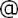 Haftungsausschluss:Bei Nichterscheinen infolge höherer Gewalt entfällt die Lieferpflicht und ein Anspruch auf Rückerstattung des Bezugspreises besteht nicht. 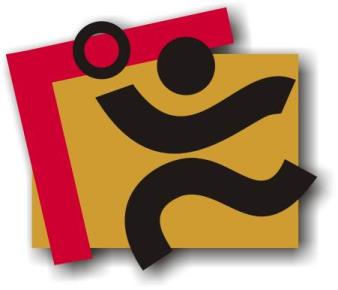 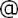 TerminkalenderSeite 3RechtsmittelbelehrungSeite 4Mitteilungen / Infos:Mitteilungen / Infos:Mitteilungen / Infos:Mitteilungen Präsidium Seite 5Mitteilungen Geschäftsstelle, ÖffentlichkeitsbeauftragteSeite 6Mitteilungen Passstelle-Mitteilungen allgemein Seite 7Mitteilungen Erdinger Alkoholfrei Pfalzpokal -Mitteilungen Männer -Mitteilungen Frauen-Mitteilungen Pfalzgas-CupSeite 8Mitteilungen männliche Jugend & SpielfesteSeite 10Mitteilungen weibliche JugendSeite 11Mitteilungen Talentförderung Rheinland-Pfalz-AuswahlSeite 12Mitteilungen Talentförderung Pfalz-AuswahlSeite 13Mitteilungen Talentförderung Auswahlstützpunkte PfalzSeite 17Mitteilungen Talentförderung Torwartstützpunkte Pfalz-Mitteilungen Schiedsrichter & Zeitnehmer/SekretärSeite 19Urteile:Urteile:Urteile:VG- & VSG-Urteile-Instanzenbescheide: fehlende Spielausweise-Instanzenbescheide: Männer -Instanzenbescheide: FrauenSeite 20Instanzenbescheide: männliche Jugend & Spielfeste-Instanzenbescheide: weibliche JugendSeite 21Instanzenbescheide: Schiedsrichter-Spielverlegungen Seite 22Sonstiges-wichtige AdressenSeite 23ImpressumSeite 24TagDatumvonbisVeranstaltung (Pfälzer Handball-Verband)Sa29.08.1510:0015:00PfHV-Fortbildung "Offensive Abwehrsysteme" (LLZ Haßloch)Fr04.09.15Ferien Rheinland-Pfalz: Sommerferien (Ende)Fr04.09.1515:00Klausurtagung des Präsidiums (LLZ Haßloch)Sa05.09.159:00Klausurtagung des Präsidiums (LLZ Haßloch)Fr04.09.1519:00SR-Saisonlehrgang - Nachholtermin in EdigheimMo07.09.1517:3020:30Auswahl (zentral): w2003 Training in Haßloch (LLZ Haßloch)Mo07.09.1518:0021:30SR-Lehrgang: Jung-SR und Coaches (LLZ Haßloch, Mehrzweckraum)Mi09.09.1517:3020:30Auswahl (zentral): m2001 Training in Haßloch (LLZ Haßloch)Fr11.09.1517:0019:00RLP-Auswahl: Stützpunkttraining (LLZ Haßloch) m2000Sa12.09.159:0018:00Landesjugendsportfest w2001/m2000 (LLZ Haßloch)Mo14.09.1517:3020:30Auswahl (zentral): w2002 Training in Haßloch (LLZ Haßloch)Mi16.09.1517:3020:30Auswahl (zentral): m2002 Training in Haßloch (LLZ Haßloch)Fr18.09.1517:0020:00RLP-Auswahl: Stützpunkttraining (LLZ Haßloch) w01 17-19 h, w00 18-20 hMo21.09.1517:3020:30Auswahl (zentral): w2003 Training in Haßloch (LLZ Haßloch)Mi23.09.1517:3020:30Auswahl (zentral): m2001 Training in Haßloch (LLZ Haßloch)Mo28.09.1517:3020:30Auswahl (zentral): w2002 Training in Haßloch (LLZ Haßloch)Mo28.09.1518:00SR: Young Referee Projekt (LLZ Haßloch, Mehrzweckraum)Mi30.09.1517:3020:30Auswahl (zentral): m2002 Training in Haßloch (LLZ Haßloch)Fr02.10.1517:0020:00RLP-Auswahl: Stützpunkttraining (LLZ Haßloch) w01 17-19 h, w00 18-20 hSa03.10.15Feiertag in RLP: Tag der Deutschen EinheitSa03.10.15Pfalzgas-Cup 2015: Zwischenrunde mB und wBSo04.10.15Pfalzgas-Cup 2015: Zwischenrunde mC und wCMo05.10.1517:3020:30Auswahl (zentral): w2003 Training in Haßloch (LLZ Haßloch)Mi07.10.1517:3020:30Auswahl (zentral): m2001 Training in Haßloch (LLZ Haßloch)Fr09.10.1517:0019:00RLP-Auswahl: Stützpunkttraining (LLZ Haßloch) m99/2000Sa10.10.159:00SR: Young Referee Projekt (LLZ Haßloch, Mehrzweckraum)So11.10.15Auswahl (zentral): m2001 Tageslehrgang (LLZ Pfalzhalle)Mo12.10.1517:3020:30Auswahl (zentral): w2002 Testspiel gegen LV Baden (LLZ Haßloch)Mi14.10.1517:3020:30Auswahl (zentral): m2002 Training in Haßloch (LLZ Haßloch)Fr16.10.1517:00Präsidiumssitzung (LLZ Haßloch)Fr16.10.1517:0020:00RLP-Auswahl: Stützpunkttraining (LLZ Haßloch) w01 17-19 h, w00 18-20 hMo19.10.15Ferien Rheinland-Pfalz: Herbstferien (Beginn)Fr30.10.15Ferien Rheinland-Pfalz: Herbstferien (Ende)Geldstrafen, Gebühren, Unkosten aus diesem MBGeldstrafen, Gebühren und Unkosten aus Bescheiden/Urteilen aus diesem MB werden im Nachhinein vierteljährlich mit Rechnung angefordert. Aufgrund dieser MB-Veröffentlichung bitte -KEINE- Zahlung leisten!EckertPaulineFreitagMaikeHeidgerJanaHerbersteinHannahKögelMariaLeuthnerSabrinaLuickxTabeaMüllerCoraOserSanjaPolszJuleSchickJennySchmählLenaSchwarzLaraStolleJanaTinesJacquelineWilhelmEmmaWinkelhoffLuca-Sophie SP männlich         Nord                                 Süd                          WestSP männlich         Nord                                 Süd                          WestSP männlich         Nord                                 Süd                          WestSP weiblich          Nord                          Süd   SP weiblich          Nord                          Süd   12.09.2015Sportzentrum
 Im Einolf, HochdorfN.Kreissporthalle
SchifferstadtKL-Dansenberg
SportzentrumTSG-SportzentrumMutterstadtSV Bornheim26.09.2015H.-Appel-SporthalleGöllheimTSV Kuhardt
SporthalleTS-HalleRodalbenSportzentrumTV RuchheimSV Bornheim10.10.2015H.-Appel-SporthalleGöllheimN.Kreissporthalle
SchifferstadtKL-Dansenberg
Sportzentrum?SV Bornheim07.11.2015TSG-SportzentrumLU-FriesenheimTV Kirrweiler ReblandhalleTS-HalleRodalbenN. Kreissporthalle
SchifferstadtSV Bornheim21.11.2015H.-Appel-SporthalleGöllheimTSV Kuhardt
SporthalleTVT-SporthalleThaleischweiler?SV Bornheim05.12.2015TuS Neuhofen RehbachhalleN.Kreissporthalle
SchifferstadtTS-HalleRodalben?SV Bornheim19.12.2015Sportzentrum
 Im Einolf, HochdorfTSV Kuhardt
SporthalleTVT-SporthalleThaleischweilerSV Bornheim
Dammgasse 1SV Bornheim
Dammgasse 1Geldstrafen, Gebühren und Unkosten aus Bescheiden/Urteilen aus diesem MB werden im Nachhinein vierteljährlich mit Rechnung angefordert. Aufgrund dieser MB-Veröffentlichung bitte -KEINE- Zahlung leisten!Nr.201-07/15betroffenTSV KuselTSV KuselTSV KuselSp-Nr.M-SpielSp-DatumLigaPokalPokalPokalGrundVerzicht auf PokalteilnehmeVerzicht auf PokalteilnehmeVerzicht auf PokalteilnehmeVerzicht auf PokalteilnehmeVerzicht auf Pokalteilnehme§§RO 25:1/19Beweis Mail 02.08.15 Mail 02.08.15 Mail 02.08.15Sperrelängstens:Geldstrafe50 €Bemer-kung:TSG Neustadt eine Runde weiterTSG Neustadt eine Runde weiterTSG Neustadt eine Runde weiterGebühr5 €Bemer-kung:TSG Neustadt eine Runde weiterTSG Neustadt eine Runde weiterTSG Neustadt eine Runde weiterSumme55€Bemer-kung:TSG Neustadt eine Runde weiterTSG Neustadt eine Runde weiterTSG Neustadt eine Runde weiterHaftenderTSV KuselTSV KuselTSV KuselTSV KuselTSV KuselNr.231-01/2015betroffenTV KuselTV KuselTV KuselSp-Nr.M-SpielSp-DatumLigaAKF1AKF1AKF1GrundAbmeldung gemeldeter Mannschaft (Frauen)Abmeldung gemeldeter Mannschaft (Frauen)Abmeldung gemeldeter Mannschaft (Frauen)Abmeldung gemeldeter Mannschaft (Frauen)Abmeldung gemeldeter Mannschaft (Frauen)§§RO 25:1/14BeweisMail von W. Serbiné am 02.08.15Mail von W. Serbiné am 02.08.15Mail von W. Serbiné am 02.08.15Sperrelängstens:Geldstrafe100 €Bemer-kung:Gebühr5 €Bemer-kung:Summe105 €Bemer-kung:HaftenderTV KuselTV KuselTV KuselTV KuselTV KuselGeldstrafen, Gebühren und Unkosten aus Bescheiden/Urteilen aus diesem MB werden im Nachhinein vierteljährlich mit Rechnung angefordert. Aufgrund dieser MB-Veröffentlichung bitte -KEINE- Zahlung leisten!Nr.410-09/2015betroffenTV EdigheimSp-Nr.M-SpielSp-DatumLigaJBZwAGrundZurückziehen gemeldeter Mannschaften vor Rundenbeginn 2015/16Zurückziehen gemeldeter Mannschaften vor Rundenbeginn 2015/16Zurückziehen gemeldeter Mannschaften vor Rundenbeginn 2015/16§§25 Abs. 1Ziff. 14 ROBeweisMail TV Edigheim vom 07.08.2015 Geldbuße40.- €BemerkungAlle Spiele mit Beteiligung TV Edigheim sind zu streichen. Spielverlegungen zu Lasten TV Edig-heim zur Vermeidung von Hallenleerzeiten bis 31.08.15 an die jeweiligen Spielleitenden Stellen.Gebühr10.- €BemerkungAlle Spiele mit Beteiligung TV Edigheim sind zu streichen. Spielverlegungen zu Lasten TV Edig-heim zur Vermeidung von Hallenleerzeiten bis 31.08.15 an die jeweiligen Spielleitenden Stellen.Summe50.- €BemerkungAlle Spiele mit Beteiligung TV Edigheim sind zu streichen. Spielverlegungen zu Lasten TV Edig-heim zur Vermeidung von Hallenleerzeiten bis 31.08.15 an die jeweiligen Spielleitenden Stellen.HaftenderTV EdigheimTV EdigheimTV EdigheimNachfolgende Spiele des TSV Speyer werden wegen Doppelbelegung durch die Stadt Speyer verlegt:
                     Spiel-Nr     Datum    Uhrzeit   Halle    SpielpaarungNachfolgende Spiele des TSV Speyer werden wegen Doppelbelegung durch die Stadt Speyer verlegt:
                     Spiel-Nr     Datum    Uhrzeit   Halle    SpielpaarungTSV SpeyerASpielfestJKKmE3JKKmD2VLFBKM2530 025     08.11.15   10:00    ...179    Speyer - Hochdorf * KirrweilerTSV SpeyerASpielfestJKKmE3JKKmD2VLFBKM2353 042     12.12.15   14:00    …181    Speyer - Dudenh/Schifferst 2TSV SpeyerASpielfestJKKmE3JKKmD2VLFBKM2342 043     12.12.15   15:30    ...181    Speyer - Dudenh/Schifferst 1TSV SpeyerASpielfestJKKmE3JKKmD2VLFBKM2220 063     12.12.15   17:00    …181    Speyer - Bobenh-RoxhTSV SpeyerASpielfestJKKmE3JKKmD2VLFBKM2142 044     12.12.15   18:50    ...181    Speyer - Haßloch 2TSV SpeyerAAlters-klasseStaffelSpiel-Nr.neu
Datumneu
Uhrzeitneu
HalleHeimGastGebühr für VereinGebühr
(A,B,...)mAJPLmA31000817.10.1518:00099TV KirrweilerSG Ottersh/Bellh/ZeiskTV KirrweilerAmBJPLmB32004205.12.1514:00100TuS KL-DansenbergTV KirrweilerTuS KL-DansenbergAmBJKKmB 232204216.04.1615:15140TuS NeuhofenTV Hochdorf 2TuS NeuhofenAmBJKKmB 232209829.11.1518:15079TV Hochdorf 2TuS Neuhofenfrei, Heimrechttausch0mDJKKmD234202408.11.1513.15175Dudenhofen/SchTV HochdorfDudenhofen/SchEwBJPLwB42003921.02.1613:15185TV ThaleischweilerSV BornheimTV Edigheim                 (Abmeldung aus JBZwA)AwCJPLwC43005717.04.1615:00020SV BornheimHSG Landau 1SV BornheimCwCJPLwC43006024.04.1617:15020SV BornheimSG OBZSV BornheimCwCJKKwC143100801.11.1516:00140TUS NeuhofenJSG MuRuTUS NeuhofenCFriedhelm Jakob(Präsident)Achim Hammer(Vizepräsident Organisation & Entwicklung)Siegmundweg 5, 67069 LudwigshafenE-Mail: Friedhelm.Jakobpfhv.deTel.: 0621 - 68585354Mobil: 0171 - 9523880Fax: 0621 - 68554107Ostpreußenstraße 16, 67165 WaldseeE-Mail: Achim.Hammerpfhv.deTel.:  06236 - 1833Josef Lerch(Vizepräsident Spieltechnik)Manfred Köllermeyer(Vizepräsident Recht)Theodor-Heuss-Str. 17,  76877 Offenbach E-Mail: Josef.Lerchpfhv.deTel.:  06348 - 7100Mobil: 0170 - 7526586Fax:  06348 - 7846Mozartstr. 15, 66976 RodalbenE-Mail: Manfred.Koellermeyer@pfhv.deTel.: 06331-10286Mobil: 0172-2486428Fax: 06331-75544Christl Laubersheimer(Vizepräsidentin Jugend)Adolf Eiswirth(Vizepräsident Finanzen)Im Kirchfeld 11, 67435 NeustadtE-Mail: Christl.Laubersheimerpfhv.deTel:  06327 - 9769877Fax: 06327 - 9769878Schraudolphstr. 13, 67354 Römerberg E-Mail: Adolf.Eiswirthpfhv.deTel.:  06232 - 84945Fax:  06232 - 7359808Rainer Krebs(Vizepräsident Lehrwesen)Marcus Altmann(Schiedsrichterwart)Dr.-Rieth-Str. 9, 67354 RömerbergE-Mail: Rainer.Krebspfhv.deTel.:  06232 - 74418Lungestr. 4,  67063 Ludwigshafen E-Mail: Marcus.Altmannpfhv.deMobil: 0173 - 2735857Norbert Diemer(Männerwart)Manfred Nöther(Frauenwart)Hinterstr. 92, 67245 LambsheimE-Mail: Norbert.Diemerpfhv.deTel:  06233 - 53131 Mobil: 0177 - 2360619Fax: 06233- 3534183 Im Vogelsang 75, 76829 LandauE-Mail: Manfred.Noetherpfhv.deTel.:  06341 - 83690Rolf Starker(Verbandsjugendwart männlich)Martina Benz(Verbandsjugendwartin weiblich)Kettelerstr. 7, 67165 WaldseeE-Mail: Rolf.Starkerpfhv.deTel:  06236 - 415318Fax: 06236 - 415319Birnbaumweg 1, 76756 BellheimE-Mail: Martina.Benzpfhv.deMobil: 0177-3312712Sandra Hagedorn(Geschäftsstelle)Ewald Brenner(Passstelle)Pfälzer Handball-VerbandAm Pfalzplatz 11, 67454 HaßlochE-Mail: Geschaeftsstellepfhv.deTel.: 06324 - 981068Fax: 06324 - 82291Weinbietstr. 9, 67259 HeuchelheimE-Mail: Ewald.Brennerpfhv.deTel.: 06238 - 929219Mobil: 0171 - 4753334Fax: 06238 - 4529